            РЕШЕНИЕ	         КАРАР              28.08.2017г	г.Елабуга	                №193О внесении изменений в решение Совета Елабужского муниципального района от 13.07.2012 № 230 «Об установлении норм предоставления земельных участков бесплатно в собственность гражданам, имеющим трех и более детей, для осуществления индивидуального жилищного строительства, дачного строительства, ведения личного подсобного хозяйства (приусадебный земельный участок), садоводства или огородничества»В  соответствии со статьями пункт 6 статьи 39.5 Земельного кодекса Российской Федерации, статьями 32, 32.1, 34 Земельного кодекса Республики Татарстан и в целях рационального землепользования на территории Елабужского муниципального района, Совет Елабужского муниципального района РЕШИЛ:Внести изменения в решение Совета Елабужского муниципального района от 13.07.2012 № 230 «Об установлении норм предоставления земельных участков бесплатно в собственность гражданам, имеющим трех и более детей, для осуществления индивидуального жилищного строительства, дачного строительства, ведения личного подсобного хозяйства (приусадебный земельный участок), садоводства или огородничества», заменив в  пункте 2.1. слова «для осуществления индивидуального жилищного строительства – площадью 0,15 га»  словами «для осуществления индивидуального жилищного строительства – площадью 0,08 га».Настоящее решение вступает в силу с момента его официального опубликования.Контроль за исполнением настоящего решения возложить на комиссию по вопросам земельно-имущественных отношений и природопользования.Председатель                                                                                    Г.Е. Емельянов СОВЕТ ЕЛАБУЖСКОГО МУНИЦИПАЛЬНОГОРАЙОНАРЕСПУБЛИКИ ТАТАРСТАН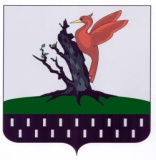 ТАТАРСТАН РЕСПУБЛИКАСЫАЛАБУГА  МУНИЦИПАЛЬРАЙОН   СОВЕТЫ